Тілдер күніне орай «Тіл - тірегім, соғып тұрған жүрегім» атты танымдық сайысыОқушылардың мемлекеттік тілді қаншалықты меңгергендігін тексеру, әр түрлі тапсырмалар арқылы алған білімдерін бекіту; ағылшын, орыс тілдері әлемдік тілдер қатарына жататындықтан оқушыларға олардың маңыздылығын сезіндіру, ана тілінің қадір - қасиетіне, болашағына қамқор болып, дамыту үшін өз үлестерін қосуы керек екендігін ұғындыру мақсатында 2022 жылдың 8 қыркүйек күні №14 мектеп-гимназиясының  кітапханасында қазақ тілі мұғалімдері Шаймарданова Ж.Г., Картабаева Ж.Ч., Алиева А.Ш., кітапханашы Конканова Р.К. жетекшілігімен  2-4 сынып оқушылары арасында «Тіл - тірегім, соғып тұрған жүрегім» атты танымдық сайыс өткізілді.Сайысымыздың  І-ші  кезеңі – «Бәйге» деп аталды. Мұнда қазақ, орыс, ағылшын тілдері бойынша сайыскерлерімізге сұрақтар берілді. Сайысқа қатысушылар берілген сұрақтарға тез, шапшаң жауап берді. ІІ – кезең «Полиглот». Мақал – мәтелдерді жалғастыру. Мақал- мәтелдердің жалғасын сайыскерлер қазақ, орыс, ағылшын тілдерінде айтты.ІІІ – кезең «Жорға»деп аталды. Сайыскерлеріміз қазақ, орыс, ағылшын, украин, ингуш тілдерінде нақышына келтіріп, мәнерлеп жатқа  Абай, Ыбырай, Жамбыл т.б. ақындардың өлеңдерін оқыды.Бүгінгі «Тіл - тірегім, соғып тұрған жүрегім» атты танымдық  сайысында оқушылар көптеген тіл туралы мақал-мәтелдер, тапсырмалар, өлеңдер орындады. Әділ қазылар шешімі бойынша «Бірлік» тобы (4 «А» сыныбы)  жеңімпаз атанды.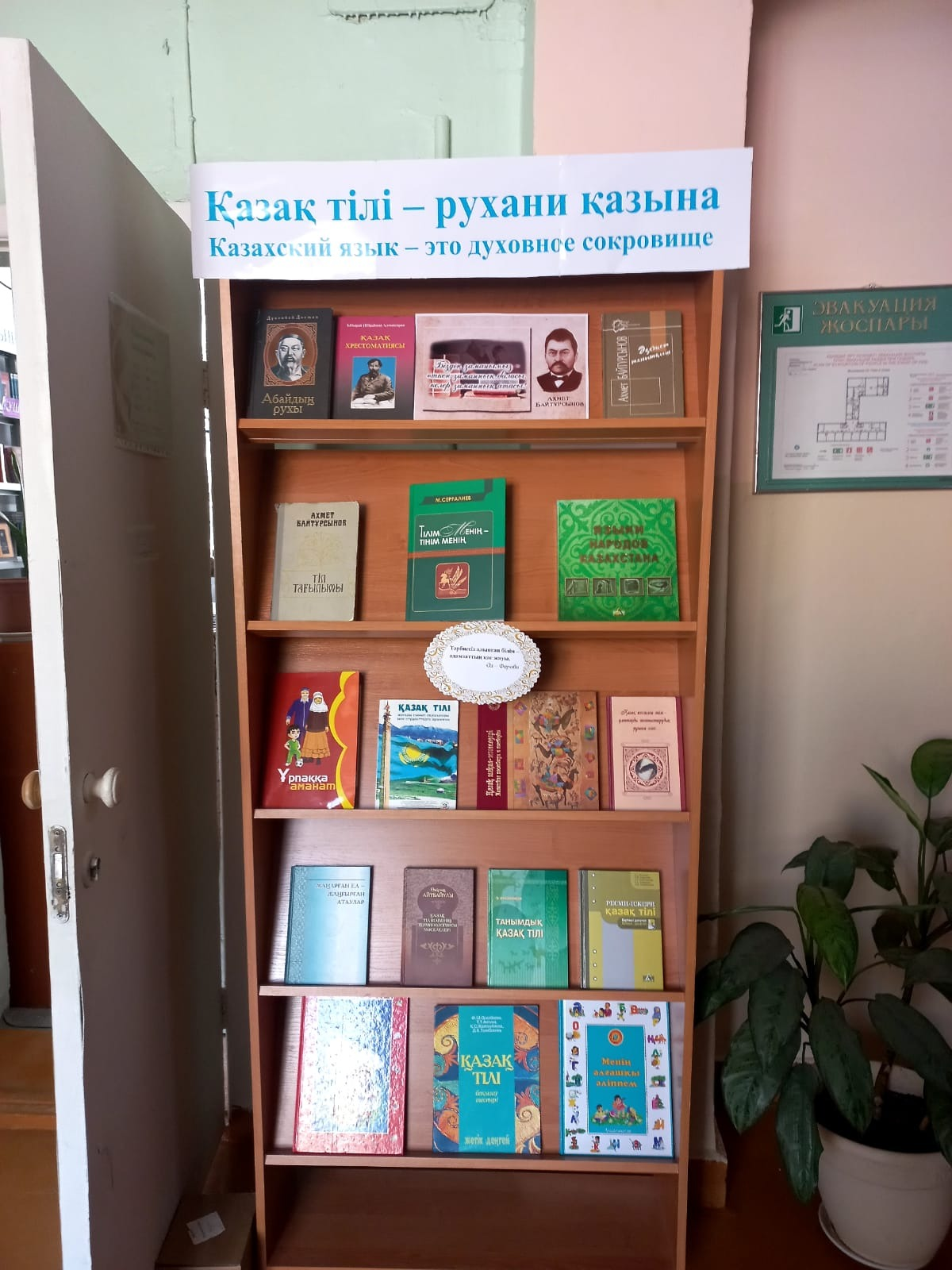 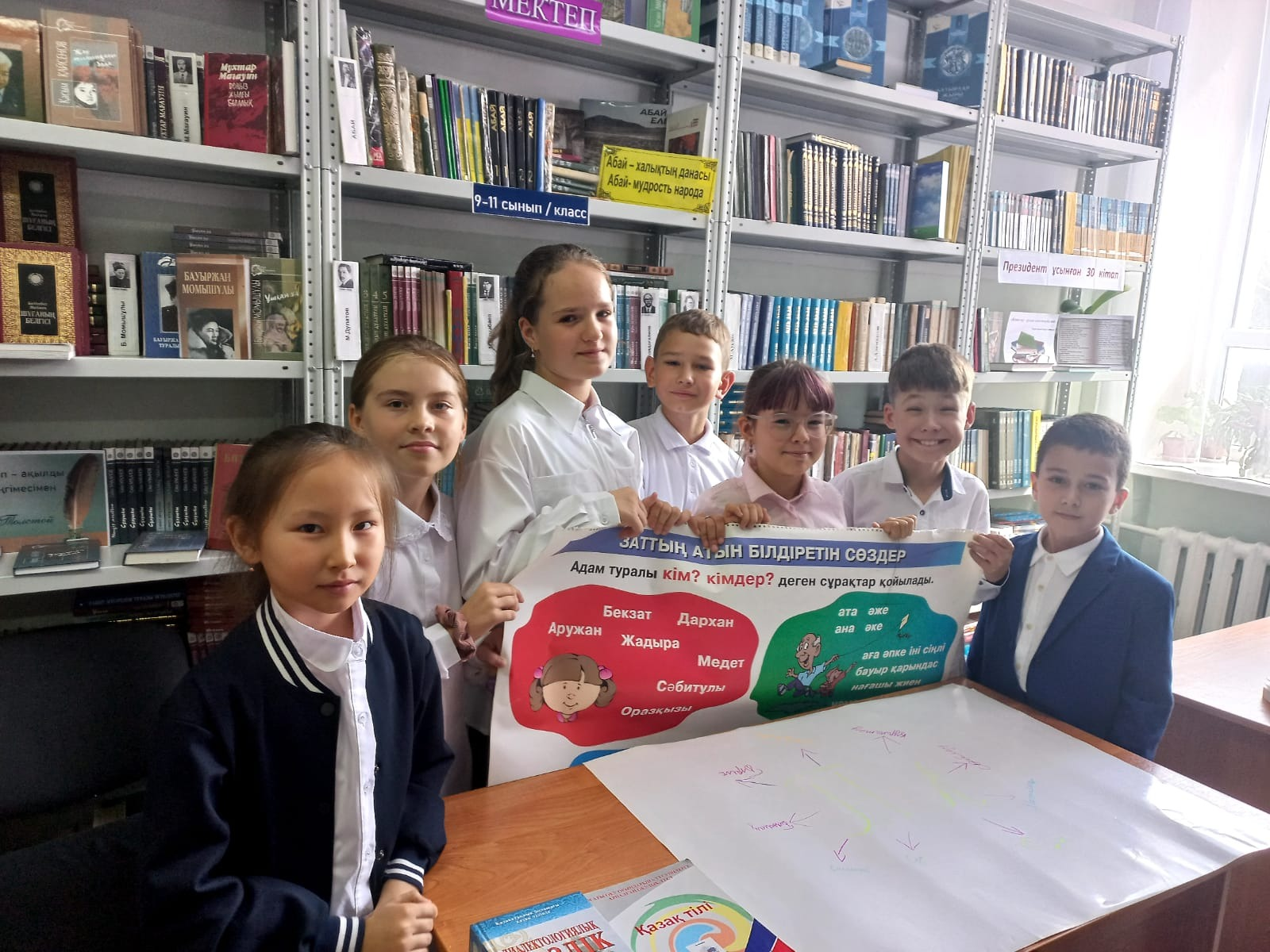 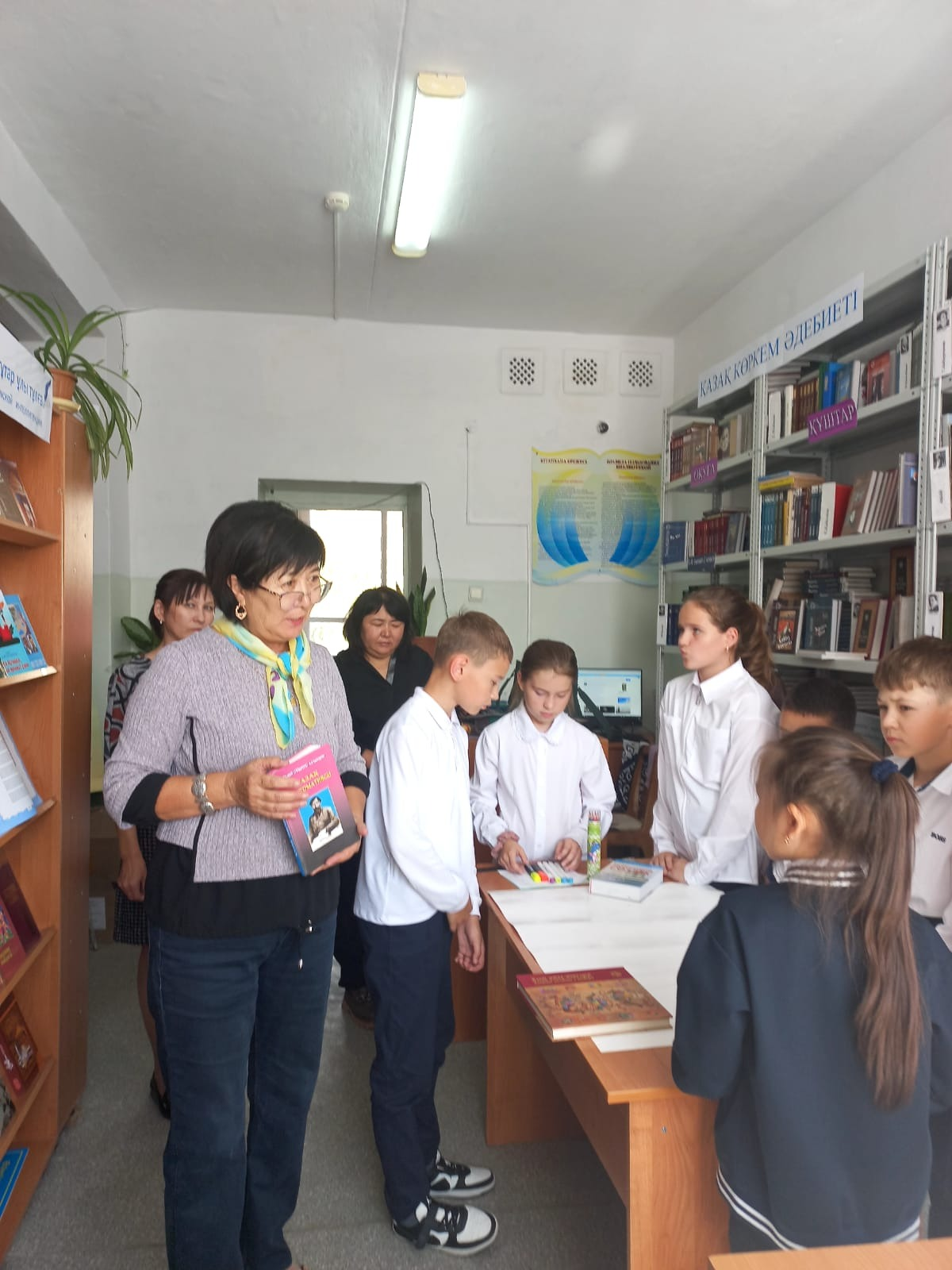 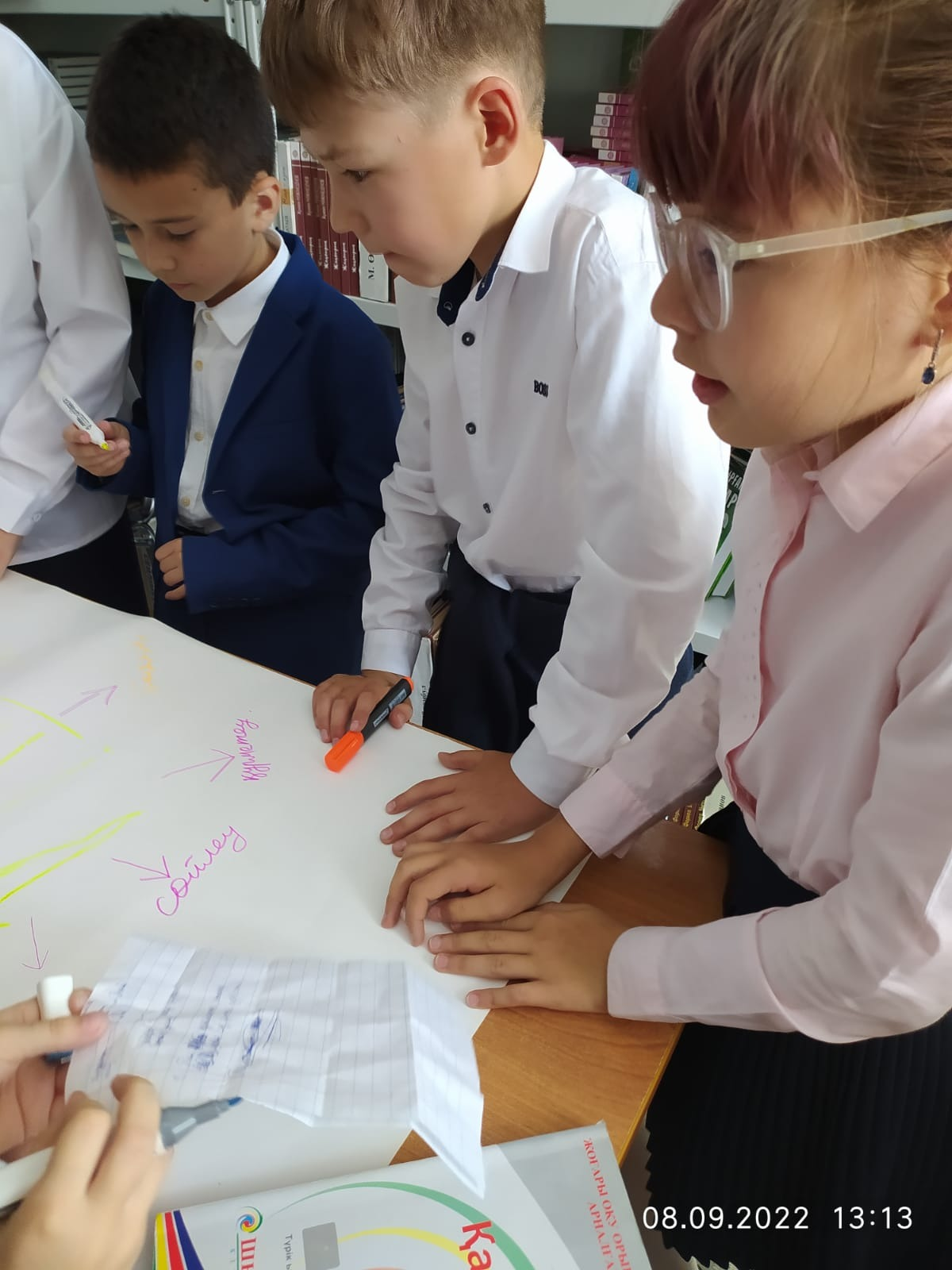 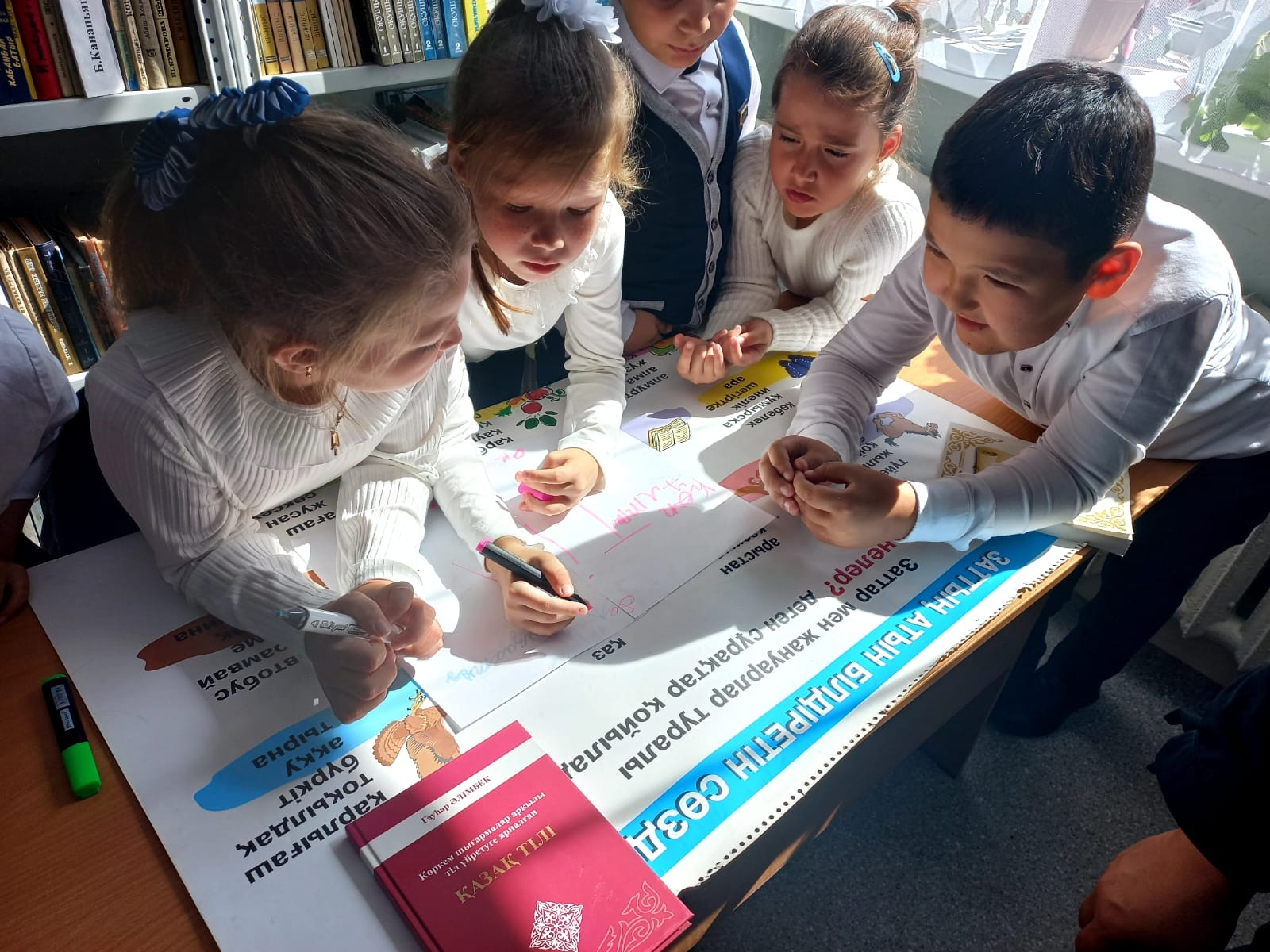 